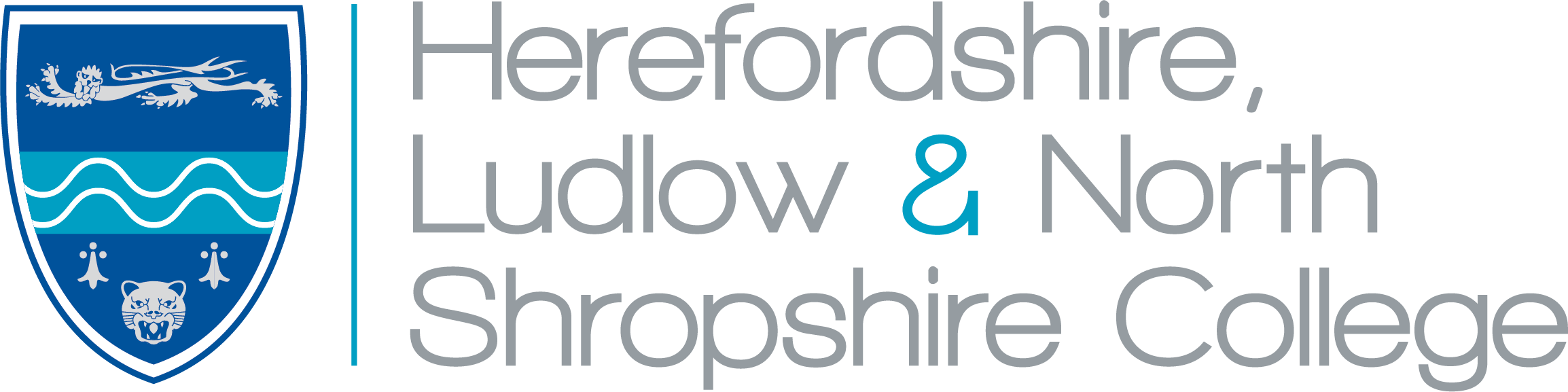 HEREFORDSHIRE, LUDLOW & NORTH SHROPSHIRE COLLEGEJob DescriptionLECTURER / COURSE TUTOR IN ELECTRICAL INSTALLATIONFACULTY			Faculty of Technology Studies REPONSIBLE TO		Construction & Building Services Team LeaderJOB PURPOSETo teach a range of theory and practical electrical installation subjects and units to Levels 1, 2, & 3 to mainly full time 16–19-year-old students and apprenticeship cohorts studying for electrical installation qualifications.  Teaching-Training will take place at our Hereford campus and at our new, Green Technologies Training Centre at Holme Lacy. As part of the role, you will also be expected to carry out the associated organisational / administrative processes including preparation of work, marking and assessment, student welfare and counselling and to support and participate fully in the ongoing Faculty and College activities to achieve the College’s key mission and objectives.HLNSC is committed to equality of opportunity, the Prevent Duty and safeguarding and promotes the welfare of all learners and expects all staff to share this commitment.MAIN DUTIES AND RESPONSIBILITIESA flexible approach is required to the job as change may be necessary within the scope of the post.TEACHING AND LEARNINGTo deliver high quality teaching and learning in your subject specialism(s)To produce and provide resources for students to facilitate effective learningTo use and apply modern technology to enhance the learning experience for students (eg ILT, VLE, specialist software / resources)To set, mark, record and feedback on student work / assessment, evidencing student progress and achievementTo embed and support students’ literacy and numeracy skills as part of your lesson planning and deliveryTo maintain accurate registers and to track and report back on individual student progressTo supervise learners' conduct and comply with health and safety and safeguarding procedures, ensuring the welfare of the learners under your careCOURSE TUTOR ROLEto act as personal tutor for a group of students and to create, monitor and progress Individual Learning Plans for students via the tutorial processesto track, record and report on student progress and attendance and to partake in course level quality reviews and self-assessmentto assist with student recruitment and career guidance CONTRIBUTION TO THE WIDER TEAMTo attend and contribute to course team meetings and departmental team meetings where applicableTo work closely with colleagues in developing and enhancing those areas and resources relating to your subject specialismTo participate in staff appraisal processes, and other staff development programmes, as appropriate To comply with college administrative and quality procedures as requiredPERSON SPECIFICATIONEssentialA minimum Level 3 vocational qualification in electrical installation or related disciplineRelevant industry experience / knowledgeGood Numeracy and Literacy and basic IT skillsExcellent communication skillsAbility to work effectively with other team members and meet deadlinesDesirableTeaching qualification (support provided to achieve)Teaching / Training experience, preferably in the post 16 educational sectorRelevant NVQ / Competence based assessor qualificationRelevant NVQ / Competence based IQA qualificationA working knowledge of and ability to deliver renewables training such as Solar PV would be an advantage. 